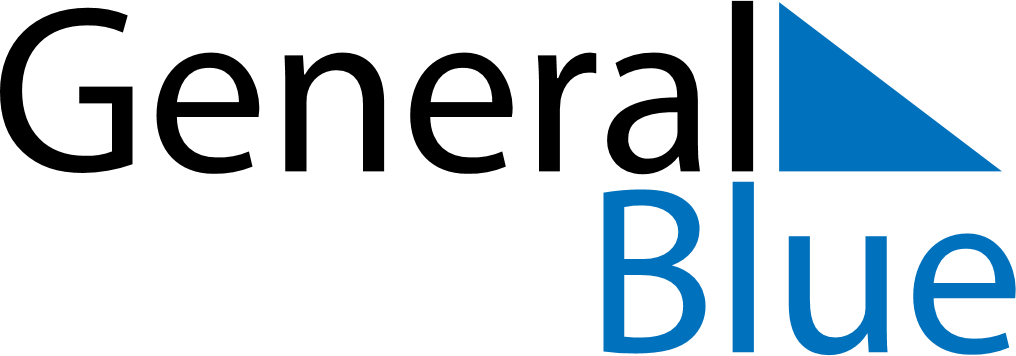 August 2029August 2029August 2029GabonGabonMONTUEWEDTHUFRISATSUN12345678910111213141516171819AssumptionIndependence Day202122232425262728293031